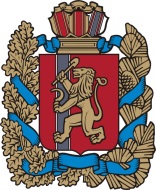 ПРАВИТЕЛЬСТВО КРАСНОЯРСКОГО КРАЯ ПОСТАНОВЛЕНИЕО внесении изменений в постановление Правительства Красноярского края             от 17.12.2021 № 886-п «Об утверждении Положения о региональном государственном контроле (надзоре) за деятельностью жилищно-строительных кооперативов, связанной с привлечением средств членов кооперативов для строительства многоквартирных домов»В соответствии со статьей 123.3 Жилищного кодекса Российской Федерации, пунктом 3 части 2 статьи 3, статьей 5 Федерального закона                      от 31.07.2020 № 248-ФЗ «О государственном контроле (надзоре) и муниципальном контроле в Российской Федерации», статьей 103 Устава Красноярского края ПОСТАНОВЛЯЮ:1. Внести в постановление Правительства Красноярского края                         от 17.12.2021 № 886-п «Об утверждении Положения о региональном государственном контроле (надзоре) за деятельностью жилищно-строительных кооперативов, связанной с привлечением средств членов кооперативов для строительства многоквартирных домов» следующее изменение:в Положении о региональном государственном контроле (надзоре)                    за деятельностью жилищно-строительных кооперативов, связанной                                 с привлечением средств членов кооперативов для строительства многоквартирных домов:в разделе 2:в подразделе 2.4:пункт 2.4.2 дополнить абзацем следующего содержания:«Письменное консультирование осуществляется по вопросу, предусмотренному подпунктом 3 настоящего пункта, в случае поступления соответствующего обращения в письменной форме.»;в подразделе 2.5:наименование подраздела изложить в следующей редакции:«2.5. Порядок и сроки проведения профилактического визита»;дополнить пунктами 2.5.6 - 2.5.9 следующего содержания:«2.5.6. Контролируемое лицо вправе обратиться в Службу с заявлением         о проведении в отношении его профилактического визита (далее - заявление контролируемого лица).2.5.7. Служба рассматривает заявление контролируемого лица в течение десяти рабочих дней с даты регистрации указанного заявления и принимает решение о проведении профилактического визита либо об отказе в его проведении с учетом материальных, финансовых и кадровых ресурсов Службы, о чем уведомляет контролируемое лицо.2.5.8. Служба принимает решение об отказе в проведении профилактического визита по заявлению контролируемого лица по одному из следующих оснований:1) от контролируемого лица поступило уведомление об отзыве заявления о проведении профилактического визита;2) в течение двух месяцев до даты подачи заявления контролируемого лица Службой было принято решение об отказе в проведении профилактического визита в отношении данного контролируемого лица;3) в течение шести месяцев до даты подачи заявления контролируемого лица проведение профилактического визита было невозможно в связи                              с отсутствием контролируемого лица по месту осуществления деятельности либо в связи с иными действиями (бездействием) контролируемого лица, повлекшими невозможность проведения профилактического визита;4) заявление контролируемого лица содержит нецензурные либо оскорбительные выражения, угрозы жизни, здоровью и имуществу должностных лиц Службы либо членов их семей.2.5.9. В случае принятия решения о проведении профилактического визита по заявлению контролируемого лица Служба в течение двадцати рабочих дней согласовывает дату проведения профилактического визита с контролируемым лицом любым способом, обеспечивающим фиксирование такого согласования,   и обеспечивает включение такого профилактического визита в программу профилактики рисков причинения вреда (ущерба) охраняемым законом ценностям.».2. Опубликовать постановление на «Официальном интернет-портале правовой информации Красноярского края» (www.zakon.krskstate.ru).3. Постановление вступает в силу в день, следующий за днем его официального опубликования.Исполняющий обязанностипредседателя Правительства края	С.В. Верещагинг. Красноярск№